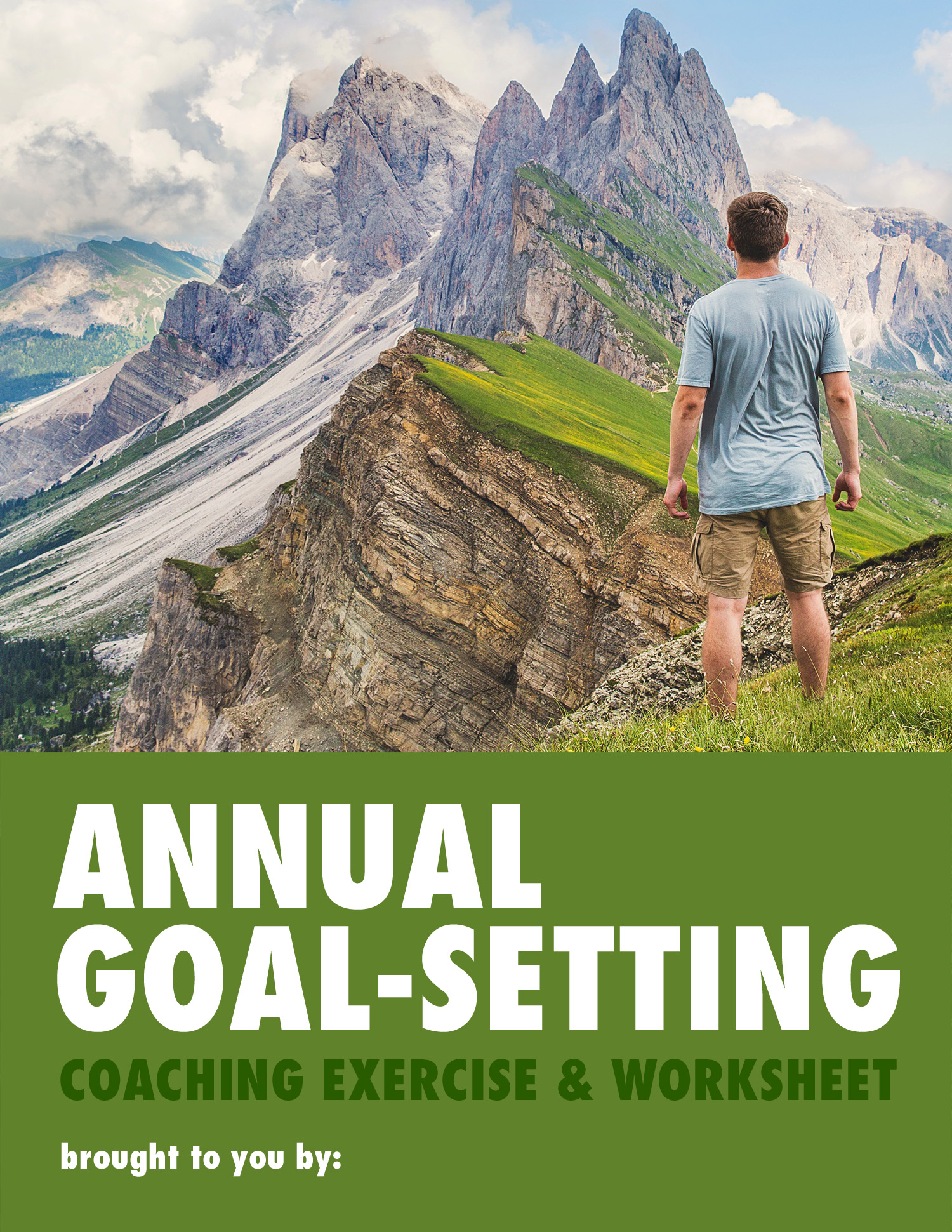 BACKGROUNDWe live busy lives and for many of us, finding time to ponder and reflect on what we want from life seems a waste of our precious time - or simply a distraction from the other 101 things we have on our lists.But if you're not clear on what you want it's impossible to have direction - we end up going wherever life takes us. We could end up anywhere or everywhere.Not knowing what we want also makes it hard to say "No" to others. How can we prioritise ourselves when we have nothing to work towards for ourselves? We have no REASON to say no.Having goals also gives us purpose in life. When we KNOW what we want, we can get focused and ask ourselves, "Does this move me towards my goals - or away from?""If you don't know what you want, you'll end up with what you get!" So, let's get started.INSTRUCTIONS Create a space in your busy schedule. Find a quiet spot - or a nice cosy coffee shop where you won't be interrupted by your normal life. Answer the questions below!Part 1 - Brainstorming Ideas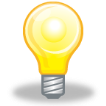 The purpose of this exercise is to brainstorm goal ideas and identify 5 ideas that could be turned into goals. 
So, with each of the 2 lists below, aim for as many items as you CAN from big to small - ANYthing and EVERYthing you can think of. Then CIRCLE 5 of your ideas as possible goals - the first 5 things that grab you, get you inspired or excited. 
1. List below all the things you want to BE, DO and HAVE in the next 1-5 years:2. List below everything you DON'T WANT to BE, DO and HAVE in the next 1-5 years: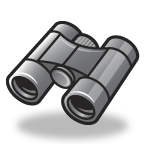 Part 2 - Refining your IdeasWorking towards unexciting goals is a hard slog. So, we're just checking your 5 potential goals and making sure they're exciting for you before you go any further.Are you Excited? If your Excitement Score is 8 or more – Congratulations, you have found great goals! 
But if your Excitement Score is less than 8, you may want to reflect on what would make that goal's score higher before continuing with it.Part 3 - Set Your Goals!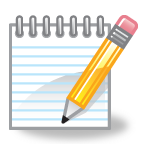 Now it's time to pick 3 goals to actually work with. The best goals are:
Aligned with your values. The more a goal aligns with your inner or core values – the EASIER it will be to achieve. (NB. You can achieve goals that don’t align with your values but it’s usually harder and less satisfying.) Trust your gut instinct here.Stated in the positive. Focus on what you WANT ie. "I want healthy fingernails" rather than "I want to stop biting my nails." This gives you a clear visual to work towards rather than a constant reminder of what you don't want.SPECIFIC! The more specific you are, the easier it is to keep steering in the right direction - and the easier it is to achieve!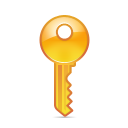 Part 4 - Preparing for SuccessPart 5 - Taking Action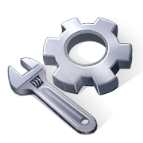 So, what ONE thing will you do for EACH goal in the next month? (Yes, you can start now!)Write out ONE action you will complete towards EACH goal in the NEXT MONTH. This is the FIRST STEP. Break the action down into a smaller step or action until you can commit 100%. If you want to do more than one action, great, but there must be a minimum of ONE. GOAL 1 Action  ___________________________________________	by ___________________________GOAL 2 Action  ___________________________________________	by ___________________________GOAL 3 Action  ___________________________________________	by ___________________________And finally, what ONE action will I start tomorrow? ________________________________________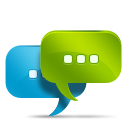 Part 6 - Support and CommitmentWHO will help & support me? Who is on my CHEERLEADING TEAM?Eg. Your personal trainer, coach, a friend, gym-partner, family, a work colleague. Get specific as to how they can support you.1.  Who _______________________________  HOW Specifically?  _________________________________2.  Who _______________________________  HOW Specifically?  _________________________________3.  Who _______________________________  HOW Specifically?  _________________________________Who will you have to BE to achieve these goals? ___________________________________________  I am committed to achieving my goals  	Signed  __________________________________Part 7 - Take Off!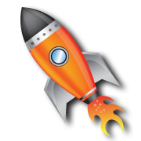 Want to commit one stage further to your goals? Here is a summary sheet to help you:STAY ON TRACKNow you have completed the Summary Sheet, cut it out and put it 
somewhere you will see it regularly like your fridge or bathroom mirror. Write the Top 5 items you MAY like to work with:
Pick 5 things you might like to work on for the coming year. You can use the 5 ideas from Part 1 or anything else you can think of that you may want to work on in the year ahead.What would achieving this goal do for YOU? How will you FEEL, How will your life be different? How EXCITING is this goal? 

Score it out of 10 below1.	
______ / 102.	
______ / 103.	
______ / 104.	
______ / 105.	
______ / 10Write below the 3 Goals you WILL actually work with: Review what you've done so far and choose 3 goals for yourself. What would you be disappointed if you DIDN’T achieve? Why bother? 
What outcome are you looking for? WHY do you want this goal? What are the BENEFITS to you?WHEN will you achieve it by? A date to aim for & inspire you, not beat yourself up withHOW will you know you've achieved your goal? What and how can you prove it has been completed?1.	___________________________ 	___________________________
  Month              Year

__________ / 2____2.	___________________________ 	___________________________
  Month              Year

__________ / 2____3.	___________________________ 	___________________________
  Month              Year

__________ / 2____Annual Goal-SettingSUMMARY SheetAnnual Goal-SettingSUMMARY SheetYOUR COMPANY NAME/LOGOMy CHEERLEADERS are: 	See part 6

1.  _________________________  2.  _________________________3.  _________________________My Goals are:   	See part 3 of this worksheet1.  I _________________________________  by  __________________ 2.  I _________________________________  by  __________________ 3.  I _________________________________  by  __________________ My Goals are:   	See part 3 of this worksheet1.  I _________________________________  by  __________________ 2.  I _________________________________  by  __________________ 3.  I _________________________________  by  __________________ The BENEFITS to me of my GOALS are: See part 3 of this worksheet (under why bother?)1.  ________________________2.  ________________________3.  ________________________My KEY Action Steps are:See part 5 of this worksheet1.  _______________________________________ by ___________2.  _______________________________________ by ___________3.  _______________________________________ by ___________Signed: 	_________________________Date:   	_________________________My Success Accelerators:   See part 4 of this worksheet1.  ________________________2.  ________________________3.  ________________________My KEY Action Steps are:See part 5 of this worksheet1.  _______________________________________ by ___________2.  _______________________________________ by ___________3.  _______________________________________ by ___________Signed: 	_________________________Date:   	_________________________